Verwendungsnachweis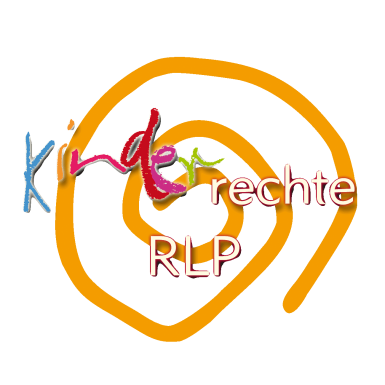 VerwendungsnachweisZum Bewilligungsbescheid vom:      AZ: Zuwendungsempfänger Jugendamt:ggf. kooperierendes Jugendamt:Gefördertes Projekt im Rahmen der „Woche der Kinderrechte“ im Jahr 2020Gefördertes Projekt im Rahmen der „Woche der Kinderrechte“ im Jahr 2020Bezeichnung:      Bezeichnung:      Zeitpunkt:      Ort:      FinanzierungFinanzierungFinanzierungFinanzierungAusgaben in EuroAusgaben in EuroEinnahmen in EuroEinnahmen in EuroHonorarkosten fürEigenmittel:……Reisekosten fürLandeszuschuss:*……Raummiete fürDrittförderung:……Materialkosten fürSonstige:      ……* in Höhe von bis zu 60 %, max. 3.000,00 € innerhalb eines Jugendamtsbezirkes, bei gemeinsamer Veranstaltung von bis zu 60 %, max. 4.500,00 €* in Höhe von bis zu 60 %, max. 3.000,00 € innerhalb eines Jugendamtsbezirkes, bei gemeinsamer Veranstaltung von bis zu 60 %, max. 4.500,00 €Summe in Euro:Summe in Euro:Sachbericht über den Projektverlauf (einschl. Flyer und Presseartikel):s. AnlageHiermit rufen wir den Landeszuschuss für die bewilligte Maßnahme / Aktion im Rahmen der „Woche der Kinderrechte“ im Jahr 2020 in Höhe von               € ab.Es ist bekannt, dass innerhalb eines Jugendamtsbezirks mehrere Projekte / Aktionen bis zu 60 % und maximal 3.000,00 € bezuschusst werden können. Die planerische Gesamtverantwortung für den Bereich „Woche der Kinderrechte“ (Bedarfsfeststellung, Abstimmung mit bestehenden Maßnahmen, Antragsrecht und Nachweisführung) obliegt dem jeweiligen Jugendamt. Veranstalten mehrere Jugendämter die „Woche der Kinderrechte“ gemeinsam, erhöht sich die Förderung von bis zu 60 % auf maximal 4.500,00 € für die Gesamtmaßnahme.Hiermit wird die zweckentsprechende Verwendung des Landeszuschusses bestätigt:Hiermit wird die zweckentsprechende Verwendung des Landeszuschusses bestätigt:Datum:      Unterschrift Projektträger:______________________________________________________________________________Bestätigung des Jugendamtes/des Trägers des Jugendamtes:______________________________________________________________________________Bestätigung des Jugendamtes/des Trägers des Jugendamtes:Sachlich und rechnerisch richtig:Datum:Unterschrift:Name/Funktion in Druckschrift